ПЛАН МЕРОПРИЯТИЙПО ПРОТИВОДЕЙСТВИЮ КОРРУПЦИИв БУ СШ «ОЛИМП» ВМРна 2017-2018 год Цель: создание и внедрение организационно-правовых механизмов, нравственно-психологической атмосферы, направленных на эффективную профилактику коррупции в БУ СШ «Олимп» ВМР Задачи: разработка мер, направленных на обеспечение прозрачности действий ответственных лиц в условиях  коррупционной ситуации;разработка и внедрение организационно - правовых механизмов, снимающих возможность коррупционных действий; содействие реализации прав граждан и организаций на доступ к информации о фактах коррупции и коррупциогенных факторов, а также на их свободное освещение в средствах массовой информации. 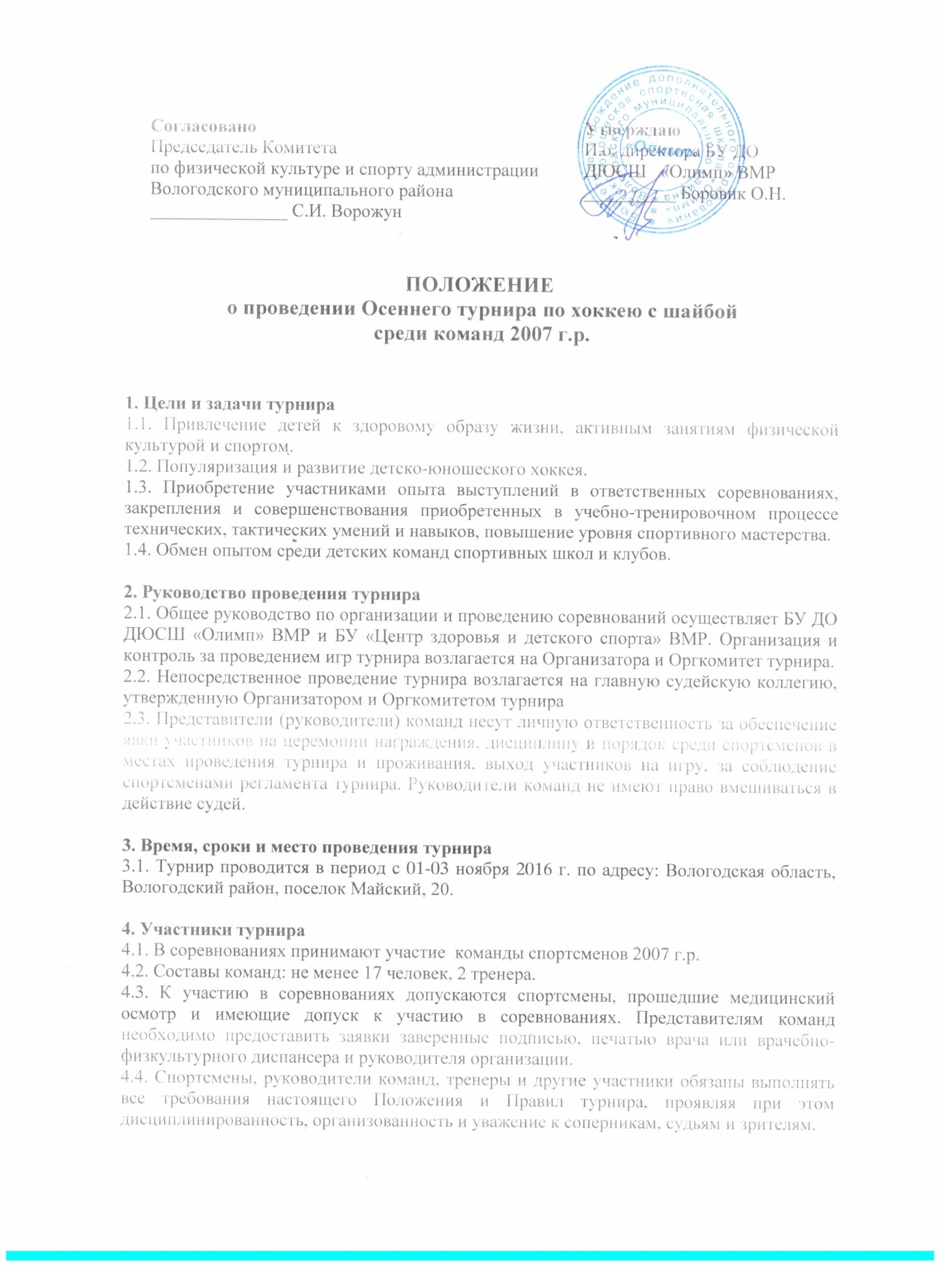 Наименование мероприятияСроки проведенияОтветственныйОтветственный1. Меры по развитию правовой основы в области противодействия коррупции,  совершенствование кадровой работы  по профилактике коррупционных  правонарушений1. Меры по развитию правовой основы в области противодействия коррупции,  совершенствование кадровой работы  по профилактике коррупционных  правонарушений1. Меры по развитию правовой основы в области противодействия коррупции,  совершенствование кадровой работы  по профилактике коррупционных  правонарушений1. Меры по развитию правовой основы в области противодействия коррупции,  совершенствование кадровой работы  по профилактике коррупционных  правонарушений1.1. Мониторинг изменений действующего законодательства в области противодействия коррупции.ПостоянноИ.О. директораИ.О. директора1.2. Рассмотрение вопросов исполнения законодательства в области противодействия коррупции на Общих собраниях трудового коллектива.2 раза в год сентябрь, майИ.О. директораИ.О. директора1.3. Издание приказа  об утверждении состава антикоррупционной комиссии и плана  работы комиссии на 2017-2018 учебный   год, о назначении лица, ответственного  за профилактику коррупционных правонарушений в БУ СШ «Олимп» ВМР ОктябрьИ.О. директораИ.О. директора1.4. Ознакомление   работников    БУ СШ «Олимп» ВМР   с     нормативными  документами по антикоррупционной деятельности.В течение годаИ.О. директора И.О. директора 1.6. Анализ деятельности работников БУ СШ «Олимп» ВМР , на которых возложены обязанности по профилактике коррупционных и иных правонарушений2 раза в годИ.О. директора И.О. директора 1.7. Отчет о реализации плана по противодействию коррупции в БУ СШ «Олимп» ВМР 1 раз в год декабрьИ.О. директора И.О. директора 1.8. Осуществление контроля за соблюдением законодательства РФ в сфере противодействия коррупции.ПостоянноИ.О. директора И.О. директора 1.9. Обеспечение системы прозрачности при принятии решений по кадровым вопросамПостоянноИ.О. директора И.О. директора 2. Меры по совершенствованию функционирования  БУ СШ «Олимп» ВМР  в целях предупреждения коррупции2. Меры по совершенствованию функционирования  БУ СШ «Олимп» ВМР  в целях предупреждения коррупции2. Меры по совершенствованию функционирования  БУ СШ «Олимп» ВМР  в целях предупреждения коррупции2. Меры по совершенствованию функционирования  БУ СШ «Олимп» ВМР  в целях предупреждения коррупции2.1. Организация проверки достоверности представляемых гражданином персональных данных и иных сведений при поступлении на работу в БУ СШ «Олимп» ВМР ПостоянноПостоянноИ.О. директора2.2. Организация и проведение инвентаризации муниципального имущества по анализу эффективности использования.Ноябрь-декабрьНоябрь-декабрьКомиссия по инвентаризации 2.3. Проведение внутреннего контроля:- организация и проведение тренировочных занятий;- соблюдение  прав всех участников образовательного процесса.ПостоянноПостоянноИ.О. директора 2.4.Усиление контроля за недопущением фактов неправомерного взимания денежных средств с родителей (законных представителей) в БУ СШ «Олимп» ВМР ПостоянноПостоянноИ.О. директора 2.5. Организация систематического контроля за выполнением законодательства о противодействии коррупции в БУ СШ «Олимп» ВМР  при организации работы по вопросам охраны трудаПостоянноПостоянноИ.О. директора 2.6. Ведение рубрики «Противодействие коррупции» на официальном сайте БУ СШ «Олимп» ВМР , размещение  информации по антикоррупционной тематике на стендах в стенах БУ СШ «Олимп» ВМР режим работы;график и порядок приёма граждан директором БУ СШ «Олимп» ВМР  по личным вопросам;план по антикоррупционной деятельности.ПостоянноПостоянноИ.О. директора2.7. Контроль за соблюдением сотрудниками «Кодекса этики служебного поведения работников»постояннопостоянноЗам директора2.8. Осуществление экспертизы жалоб и обращений граждан, поступающих через системы общего пользования (почтовый, электронный адреса, телефон) на действия (бездействия) директора  и сотрудников БУ СШ «Олимп» ВМР  с точки зрения наличия сведений о фактах коррупции и организации их проверки.По мере поступленияПо мере поступленияИ.О. директора, члены комиссии2.9. Проведение оценки должностных обязанностей работников, исполнение которых в наибольшей мере подвержено риску коррупционных проявлений.В течение годаВ течение годакомиссия2.10. Проведение групповых и общих школьных родительских собраний с целью разъяснения политики БУ СШ «Олимп» ВМР  в отношении коррупции.1 раз в год1 раз в годИ.О. директора, тренеры3. Меры по правовому просвещению и повышению антикоррупционной компетентности сотрудников, воспитанников  БУ СШ «Олимп» ВМР  и их родителей3. Меры по правовому просвещению и повышению антикоррупционной компетентности сотрудников, воспитанников  БУ СШ «Олимп» ВМР  и их родителей3. Меры по правовому просвещению и повышению антикоррупционной компетентности сотрудников, воспитанников  БУ СШ «Олимп» ВМР  и их родителей3. Меры по правовому просвещению и повышению антикоррупционной компетентности сотрудников, воспитанников  БУ СШ «Олимп» ВМР  и их родителей3.1. Организация и проведение соревнований, родительских собраний в Международный день борьбы с коррупцией мероприятий, направленных на формирование нетерпимости в обществе к коррупционному поведению.Ежегодно9 декабряЕжегодно9 декабряТренеры3.2. Организация участия всех работников БУ СШ «Олимп» ВМР  в работе  по вопросам формирования антикоррупционного поведения.В течение годаВ течение годаИ.О. директора3.3. Проведение занятий с учащимися с целью ознакомления  их с личными правами и обязанностями.В течение годаВ течение годаТренеры4. Обеспечение  доступа родителям (законным представителям)  к информации о деятельности БУ СШ «Олимп» ВМР , установление обратной связи4. Обеспечение  доступа родителям (законным представителям)  к информации о деятельности БУ СШ «Олимп» ВМР , установление обратной связи4. Обеспечение  доступа родителям (законным представителям)  к информации о деятельности БУ СШ «Олимп» ВМР , установление обратной связи4. Обеспечение  доступа родителям (законным представителям)  к информации о деятельности БУ СШ «Олимп» ВМР , установление обратной связи4.1. Информирование родителей (законных представителей) о правилах приема в БУ СШ «Олимп» ВМР ПостоянноПостоянноИ.О. директора4.2. Проведение ежегодного опроса родителей воспитанников  БУ СШ «Олимп» ВМР  с целью определения степени их удовлетворенности работой БУ СШ «Олимп» ВМР  , качеством предоставляемых услуг. Март МартТренеры4.3. Обеспечение наличия в БУ СШ «Олимп» ВМР   информационного стенда с целью осуществления прозрачной  деятельности БУ СШ «Олимп» ВМР ПостоянноПостоянноИ.О. директора 4.4. Обеспечение функционирования сайта БУ СШ «Олимп» ВМР  в соответствии с Федеральным законом от 09.02.2009г. № 8-ФЗ «Об обеспечении доступа к информации о деятельности государственных органов и органов местного самоуправления» для размещения на нем информации о деятельности  БУ СШ «Олимп» ВМР , правил приема спортсменов, информации об осуществлении мер по противодействию коррупцииПостоянноПостоянноИ.О. директора 4.5. Размещение на сайте БУ СШ «Олимп» ВМР  ежегодного публичного отчета заведующего  о финансово-хозяйственной деятельностиМайМайИ.О. директора 